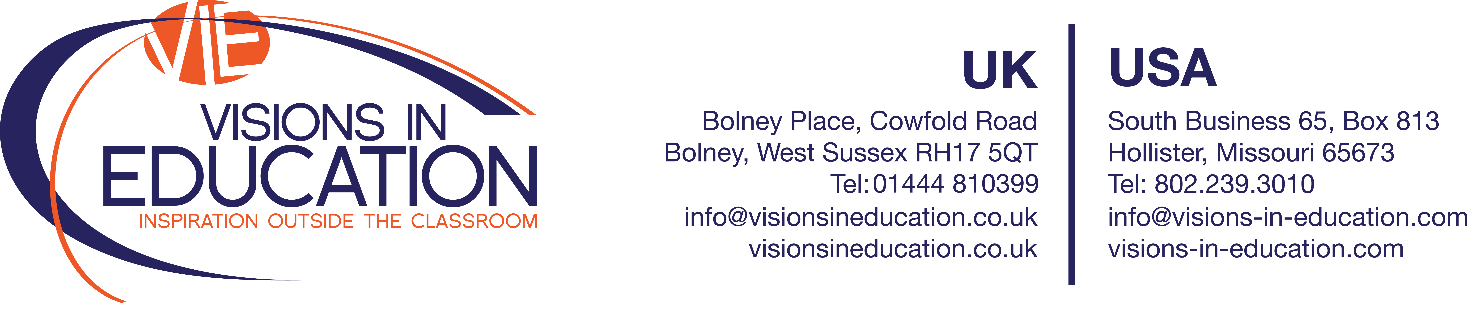 WHAT TO PACK – SKI TRIPSSKI/BOARD EQUIPMENT – All Essential Ski jacket Salopettes/trousers Sunglasses Goggles (anti fog) Specialist gloves/mittens Ski socks (2-3 pairs) Woollen hat Scarf/snood Thin layers of t-shirts or thermals to keep out the cold Sun cream (factor 15+) Lip salve Wrist Guards (snowboarders) NON-SKI WEARJumpers/fleeces Shoes/trainers for wearing around the resortT shirts Sturdy (waterproof) shoes/moon boots Underwear Socks Jeans/trousers Sports gear Swim suit  Nightwear Hair dryer Chargers and adapters HAND LUGGAGE FOR MOTORCOACH TRIPSPack a wash bag in your hand luggage and wear warm, loose, comfortable clothing. If on a coach, it will be cold during the night and this is where your ski jacket will be useful.Food and DrinkSmall Head PillowSki jacket / comfortable clothes for journeyMP3 / 4 / IpodBooks and magazinesWater bottleEuros / DollarsCameraWe recommend that you wear your ski jacket for the journey but pack all other skiing items. (A pair of ski socks should be packed at the top of your bag so that they can be easily accessed, just in case Ski Fit occurs immediately on arrival). Please note that you are allowed one bag for the main compartment under the coach/plane and one item of hand luggage. DO NOT over-pack. All main luggage must be able to fit.After lessons Aprés ski dress tends to be very informal and casual. For most occasions jeans and a top (or similar) are perfectly adequate and acceptable. One may prefer to dress up a bit for the Disco, but there will be no need to bring vast amounts of ‘smart’ clothing. 